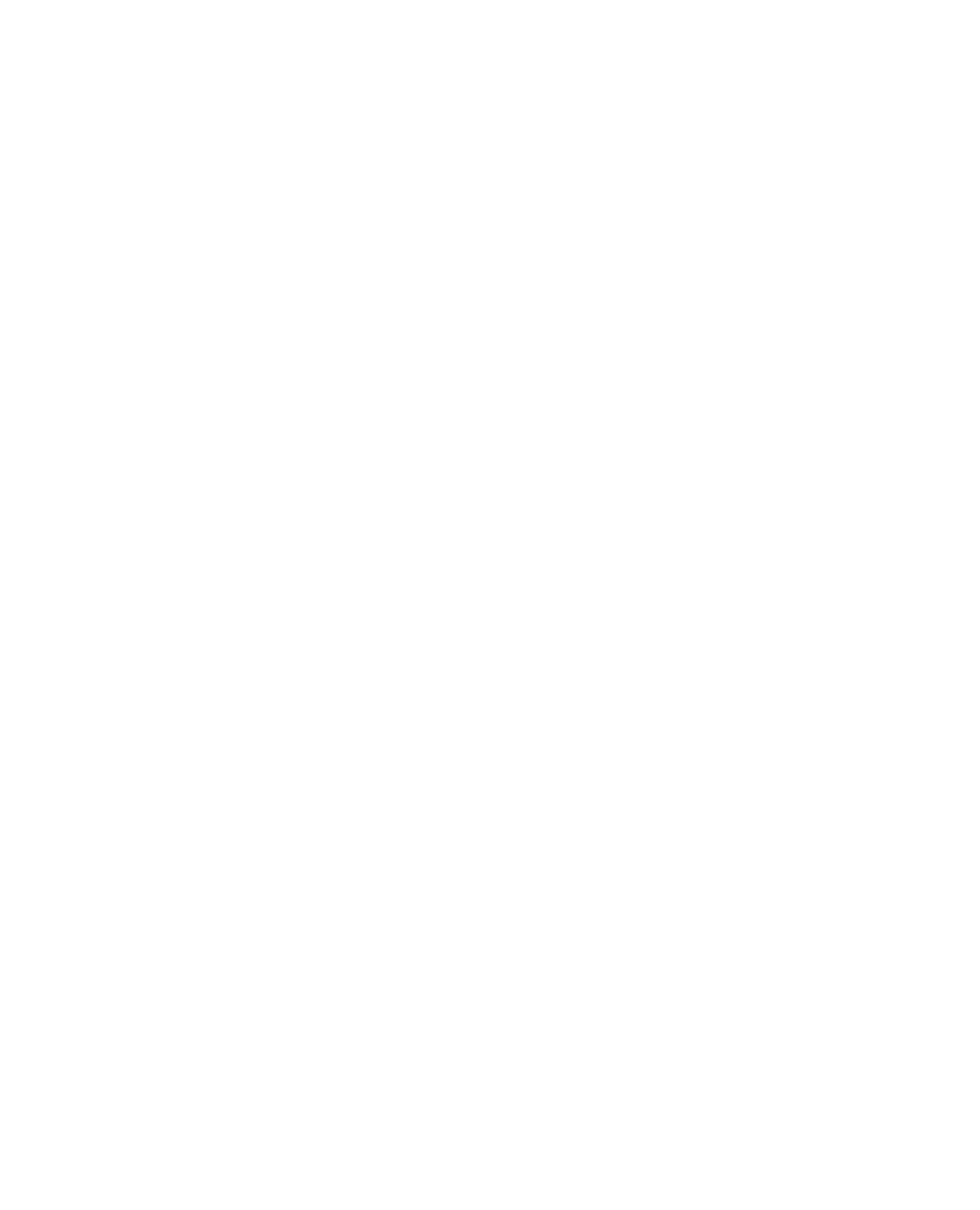 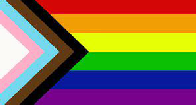 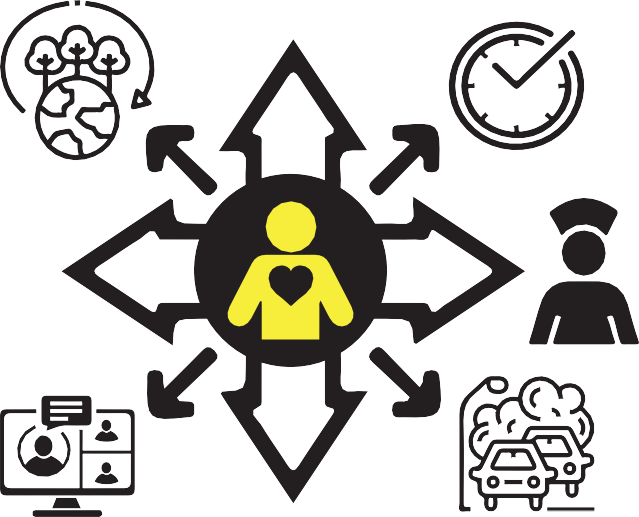 ਮਰੀਜ਼ ਦੀ ਪਹਿਲਕਦਮੀ ਵਾਲਾ ਫਾਲੋ-ਅੱਪ 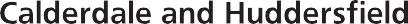 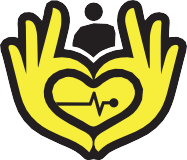 ਕੀ ਤੁਹਾਨੂੰ ਲੰਬੇ-ਸਮੇਂ ਦੀ ਸਿਹਤ ਸਮੱਸਿਆ ਹੈ?ਮਰੀਜ਼ ਦੀ ਪਹਿਲਕਦਮੀ ਵਾਲਾ ਫਾਲੋ-ਅੱਪ (ਪੀ.ਆਈ.ਐੱਫ.ਯੂ.)ਤੁਹਾਡੇ ਹਸਪਤਾਲ ਦੀ ਫਾਲੋ-ਅੱਪ ਦੇਖਭਾਲ ਦੌਰਾਨ ਤੁਹਾਨੂੰ ਜ਼ਿਆਦਾ ਕੰਟਰੋਲ ਦੇਣਾਪੀ.ਆਈ.ਐੱਫ.ਯੂ. ਤੁਹਾਨੂੰ ਇਹ ਫੈਸਲਾ ਕਰਨ ਦੇ ਸਮਰੱਥ ਬਣਾਉਂਦੀ ਹੈ ਕਿ ਤੁਹਾਨੂੰ ਆਊਟਪੇਸ਼ੇਂਟ ਫਾਲੋ-ਅੱਪ (ਬਗੈਰ ਹਸਪਤਾਲ ਦਾਖਲੇ ਤੋਂ ਬਾਅਦ ਵਿੱਚ ਕੀਤੀ ਜਾਣ ਵਾਲੀ) ਦੇਖਭਾਲ ਤੱਕ ਕਦੋਂ ਪਹੁੰਚ ਕਰਨ ਦੀ ਲੋੜ ਹੁੰਦੀ ਹੈ।  ਲੰਬੇ ਸਮੇਂ ਦੀਆਂ ਬੀਮਾਰੀਆਂ ਤੋਂ ਪ੍ਰਭਾਵਿਤ ਕੁਝ ਲੋਕਾਂ ਲਈ, ਇਸ ਦਾ ਅਰਥ ਹੈ ਹਸਪਤਾਲ ਅਪੌਇੰਟਮੈਂਟਾਂ ਲਈ ਘੱਟ ਸਮਾਂ ਬਿਤਾਉਣਾ ਪਰ ਫੇਰ ਵੀ ਲੋੜ ਪੈਣ ’ਤੇ ਮਾਹਰਾਨਾ ਰਾਏ ਤੱਕ ਪਹੁੰਚ ਹੁੰਦੀ ਹੈ।ਪਾਥਵੇਅ ਨੂੰ ਉਸ ਸਮੇਂ ਤੁਹਾਨੂੰ ਕਲਿਨਿਕਲ ਟੀਮਾਂ ਤੱਕ ਪਹੁੰਚ ਕਰਨ ਦੀ ਖੁੱਲ੍ਹ ਦੇਣ ਲਈ ਤਿਆਰ ਕੀਤਾ ਹੈ ਜਦੋਂ ਤੁਹਾਨੂੰ ਮਹਿਸੂਸ ਹੁੰਦਾ ਹੈ ਕਿ ਤੁਹਾਨੂੰ ਆਪਣੀ ਬਿਮਾਰੀ ਲਈ ਮਦਦ ਦੀ ਲੋੜ ਹੈ, ਜਾਂ ਮਿਸਾਲ ਲਈ ਜੇਕਰ ਤੁਹਾਡੇ ਲੱਛਣ ਵਧੇ ਹੋਏ ਹੁੰਦੇ ਹਨ।ਇਸ ਦਾ ਅਰਥ ਹੈ ਕਿ ਪਹਿਲਾਂ ਤੋਂ ਇੰਤਜਾਮ ਕੀਤੀਆਂ ਜਾਂ ਬਕਾਇਦਾ ਤੈਅ-ਕੀਤੀਆਂ ਅਪੌਇੰਟਮੈਂਟਾਂ ਲਈ ਜਾਣ ਦੀ ਬਜਾਏ ਤੁਸੀਂ ਮਦਦ ਤੱਕ ਉਸ ਸਮੇਂ ਪਹੁੰਚ ਕਰ ਸਕਦੇ ਹੋ ਜਦੋਂ ਤੁਹਾਨੂੰ ਇਸ ਦੀ ਸਭ ਤੋਂ ਵੱਧ ਲੋੜ ਹੁੰਦੀ ਹੈ।ਪੀ.ਆਈ.ਐੱਫ.ਯੂ. ਪਾਥਵੇਅ ਲਈ ਸ਼ੁਰੂਆਤ ਹਮੇਸ਼ਾ ਤੁਹਾਡੇ ਅਤੇ ਕਲਿਨਿਸ਼ੀਅਨ ਦਰਮਿਆਨ ਆਪਸੀ ਸਹਿਮਤੀ ਨਾਲ ਹੋਵੇਗੀ, ਤੁਹਾਨੂੰ ਸ਼ੁਰੂਆਤੀ-ਕਾਰਕਾਂ ਅਤੇ ਲੱਛਣਾਂ ਸਬੰਧੀ ਜਾਣਕਾਰੀ ਮੁਹੱਈਆ ਕੀਤੀ ਜਾਵੇਗੀ।ਜ਼ਿਆਦਾ ਜਾਣਕਾਰੀ ਲਈ ਇੱਥੇ ਜਾ ਕੇ ਦੇਖੋ:www.cht.nhs.uk/patients-visitors/patient-initiated-follow-up-pifu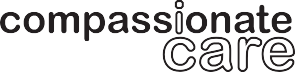 